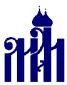 Межрегиональная общественная организация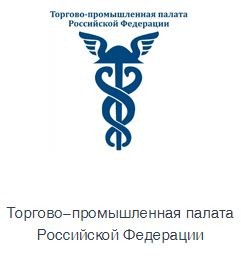 МОСКОВСКАЯ АССОЦИАЦИЯ ПРЕДПРИНИМАТЕЛЕЙКомитет по государственному заказу и развитию предпринимательстваЗаявка на участие в конкурсе «Лучший поставщик года 2022»в номинации:  	Регистрация в оргкомитете: №	«	»	2023 г. Заявка на участие в Конкурсе принимается до 6 апреля 2023 г.Текст заполняется печатными буквами. Заполнение всех реквизитов является обязательным.Полное название юридического лица или индивидуального предпринимателя, являющегося поставщиком (подрядчиком, исполнителем) товаров, работ, услуг для государственных, муниципальных или корпоративных нужд:Настоящей заявкой участник конкурса подтверждает своё отсутствие в Реестре недобросовестных поставщиков (44-ФЗ и 223-ФЗ) и предоставляет следующие данные:В 2022 году участником конкурса заключено и исполнено (без применения неустойки со стороны заказчика):- контрактов (в соответствии с 44-ФЗ):	, на общую сумму:	рублей; Из них:Путем проведения конкурса		, на общую сумму:		рублей; Путем проведения аукциона	, на общую сумму:	рублей;Путем проведения запросов котировок и запросов предложений	, на общую сумму: 	рублей;Путем закупки у единственного поставщика	, на общую сумму:	рублей;*- не включая контракты, которые заключены по ст. 93, кроме контрактов, заключенных на основании п.25 ч.1 ст.93, (признание несостоявшимися процедур закупки (конкурс, электронный аукцион, запрос котировок, запрос предложений) в том числе, в связи с тем, что подана только одна заявка, либо только одна заявка допущена).- договоров (в соответствии с 223-ФЗ):	, на общую сумму:	рублей.Количество отзывов, благодарственных писем, грамот, дипломов и т.д., полученных от государственных, муниципальных и корпоративных заказчиков в 2022 году:	.Приложение (представление заверенных копий документов является обязательным):Список заключенных и исполненных контрактов и договоров, с указанием заказчика, предмета контрактов и договоров, оснований для их заключения, реестровых номеров процедур закупки, по результатам которых заключались контракты и договоры, срока исполнения и суммы контрактов и договоров.Краткая квалификационная справка с указанием: основных видов деятельности участника закупки; количества лет присутствия на рынке, количества закупочных процедур, в которых организация принимала участие.Копии актов приемки-передачи товара, договоров, выполнения работ, оказание услуг, в подтверждение п. 1 заявки (ТОЛЬКО ДЛЯ  223-ФЗ)Копии отзывов, благодарственных писем, грамот, дипломов и т.д., полученных от государственных, муниципальных и корпоративных заказчиков в 2022 году в подтверждение п. 2 заявки.Участник конкурса (должность руководителя): 	«_	»_	2023г.	(подпись, Ф.И.О.) М.П.Участника конкурса представил: (наименование организации)Руководитель (должность,Ф.И.О.):	Подпись 	Телефон: (	)	Факс:	E-mail:  	Дополнительную информацию можно получить по телефону +7 (995) 507-36-44, либо по электронной почте info@kaumap.ru у директора конкурса Корольковой Н.О.